Adult Research Request for Cardiovascular ImagingThis form must be completed for any research request involving cardiovascular imaging.* Only available at the Meijer Heart Center Location^ Available at only Bradford Outpatient Location# Available at only Bradford, Holland and West Pavilion Outpatient LocationsSubmitted by: __________________________________________________________Date: __________________________________________________________For Adult Patients - Send the research protocol along with this request form to:Spectrum Health Cardiovascular Imaging, SHCIResearch@spectrumhealth.org CARDIOVASCULAR IMAGING RESEARCH TEAM TO FILL OUT BELOW:Full Study Title:Brief Study Title:Full Study Title:Brief Study Title:Full Study Title:Brief Study Title:Principal Investigator:PI Email:Principal Investigator:PI Email:Funding Type: 	Industry 	NIH  	Foundation           PI- Initiated	 Other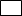 Industry /Foundation Sponsor Name:Funding Type: 	Industry 	NIH  	Foundation           PI- Initiated	 OtherIndustry /Foundation Sponsor Name:Funding Type: 	Industry 	NIH  	Foundation           PI- Initiated	 OtherIndustry /Foundation Sponsor Name:Study Coordinator:Email:Phone/Pager:Study Coordinator:Email:Phone/Pager:IRB # (if available):IACUC # (if available):NIH or NCT #IRB # (if available):IACUC # (if available):NIH or NCT #IRB # (if available):IACUC # (if available):NIH or NCT #Study begin date:End date:Number of Subjects:Study begin date:End date:Number of Subjects:Who is the Core lab:Who is the Imaging Core lab:Who is the Core lab:Who is the Imaging Core lab:Who is the Core lab:Who is the Imaging Core lab:Additional Notes:Additional Notes:☐ This request is for notification purposes only. The requested research procedure will not be performed by CV Imaging staff or at one of the CV Imaging locations listed below. Procedures will be performed according to standard of work and submitted protocol. If any deviations are planned, Study Coordinator will inform CV Imaging Research Team. ☐ This request is for notification purposes only. The requested research procedure will not be performed by CV Imaging staff or at one of the CV Imaging locations listed below. Procedures will be performed according to standard of work and submitted protocol. If any deviations are planned, Study Coordinator will inform CV Imaging Research Team. ☐ This request is for notification purposes only. The requested research procedure will not be performed by CV Imaging staff or at one of the CV Imaging locations listed below. Procedures will be performed according to standard of work and submitted protocol. If any deviations are planned, Study Coordinator will inform CV Imaging Research Team. ☐ This request is for notification purposes only. The requested research procedure will not be performed by CV Imaging staff or at one of the CV Imaging locations listed below. Procedures will be performed according to standard of work and submitted protocol. If any deviations are planned, Study Coordinator will inform CV Imaging Research Team. ☐ This request is for notification purposes only. The requested research procedure will not be performed by CV Imaging staff or at one of the CV Imaging locations listed below. Procedures will be performed according to standard of work and submitted protocol. If any deviations are planned, Study Coordinator will inform CV Imaging Research Team. ECHOCARDIOGRAPHYECHOCARDIOGRAPHYECHOCARDIOGRAPHYECHOCARDIOGRAPHYECHOCARDIOGRAPHYDescriptionCPT/CDMDescriptionDescriptionCPT/CDMComplete Transthoracic Echocardiogram	                        93306Stress Echocardiogram CompleteStress Echocardiogram Complete93350De-identified Research Echocardiogram90103759Select One: TreadmillSelect One: Treadmill93017Additional Research Time4509433Bicycle ^Bicycle ^93017Limited 2D Echo93308DobutamineDobutamine93017, J1250Strain (Circle: LV, RV,               LA, RA, layered)Circle: (Longitudinal, Circumferential, or Radial)0399TDopplerColorLimited Doppler Myocardial Contrast Perfusion  DopplerColorLimited Doppler Myocardial Contrast Perfusion  9332093325933210439TContrast (Definity)Amyl NitrateQ9957Contrast (Definity) with         stress testingContrast (Definity) with         stress testing93352Agitated Saline Bubble Study3 Dimensional Acquisition and Analysis Online3 Dimensional Acquisition and Analysis OfflineMyocardial Contrast Perfusion*76376763770439T3 Dimensional Acquisition and Analysis Online3 Dimensional Acquisition  and Analysis OfflineStrain (Circle: LV, RV,                        LA, RA, layered)      Circle: (Longitudinal,           Circumferential, Radial) OTHER (see notes)3 Dimensional Acquisition and Analysis Online3 Dimensional Acquisition  and Analysis OfflineStrain (Circle: LV, RV,                        LA, RA, layered)      Circle: (Longitudinal,           Circumferential, Radial) OTHER (see notes)76376763770399TTransesophageal Echocardiogram*Transesophageal Echocardiogram*Transesophageal Echocardiogram*Transesophageal Echocardiogram*933123 Dimensional Acquisition and Analysis Online3 Dimensional Acquisition and Analysis Offline7637676377       Dobutamine Stress TEE       Contrast (Definity)  OTHER (see notes)       Dobutamine Stress TEE       Contrast (Definity)  OTHER (see notes)93017,J12500399TTransesophageal Echocardiogram Procedural/ Structural Heart TEE   *                   Transesophageal Echocardiogram Procedural/ Structural Heart TEE   *                   Transesophageal Echocardiogram Procedural/ Structural Heart TEE   *                   Transesophageal Echocardiogram Procedural/ Structural Heart TEE   *                   93355VASCULAR IMAGING #VASCULAR IMAGING #VASCULAR IMAGING #VASCULAR IMAGING #VASCULAR IMAGING # Carotid Duplex Ultrasound Bilateral Carotid Duplex Unilateral(R/L) CIMT9388093882    93895 Venous Duplex Bilateral (Upper or Lower Extremity) Venous Duplex Unilateral (R/L) Venous Duplex Bilateral (Upper or Lower Extremity) Venous Duplex Unilateral (R/L)9397093971 Upper Extremity Arterial Duplex Bilateral Upper Extremity Arterial Duplex Unilateral (R / L)9393093931 Lower Extremity Arterial Duplex BilateralLower Extremity Arterial Duplex Unilateral (R / L) Lower Extremity Arterial Duplex BilateralLower Extremity Arterial Duplex Unilateral (R / L)9392593926Physiologic Testing (Upper or Lower)3 or more segments (full study)93923Physiologic Testing (Upper/Lower, may be in conjunction with Duplex exam)1-2 segments (WBI or ABI)Physiologic Testing (Upper/Lower, may be in conjunction with Duplex exam)1-2 segments (WBI or ABI)93922Abdominal Aortoiliac Duplex93978 Renal Ultrasound OTHER (see notes) Renal Ultrasound OTHER (see notes)93975ELECTRICAL TESTING / MONITORINGELECTRICAL TESTING / MONITORINGELECTRICAL TESTING / MONITORINGELECTRICAL TESTING / MONITORINGELECTRICAL TESTING / MONITORING Holter Monitor Hookup 24 Hour 48 Hour Scanning and Analysis932259322593226Standard Electrocardiogram (EKG) Right Heart 15 Lead EKG 15 Lead Posterior EKG OTHER (see notes)Standard Electrocardiogram (EKG) Right Heart 15 Lead EKG 15 Lead Posterior EKG OTHER (see notes)930059300593005NUCLEAR IMAGING *,#NUCLEAR IMAGING *,#NUCLEAR IMAGING *,#NUCLEAR IMAGING *,#NUCLEAR IMAGING *,#Cardiac MUGAIsotope78472A9560 Myocardial Perfusion Rest or Stress Only (MPI) Myocardial Perfusion Rest or Stress Only (MPI)78451 Cardiac Viability ThalliumThallium isotopeThallium Viability with StressThallium isotopeTreadmill78452,A950578452,A9505,93017 Myocardial Perfusion with StressTreadmillMyoview (Q2 for rest and stress) Lexiscan Dobutamine OTHER (see notes) Myocardial Perfusion with StressTreadmillMyoview (Q2 for rest and stress) Lexiscan Dobutamine OTHER (see notes)7845293017A9502J2785J1250MISCELLANEOUS NON-INVASIVE CARDIOLOGY TESTINGMISCELLANEOUS NON-INVASIVE CARDIOLOGY TESTINGMISCELLANEOUS NON-INVASIVE CARDIOLOGY TESTINGMISCELLANEOUS NON-INVASIVE CARDIOLOGY TESTINGMISCELLANEOUS NON-INVASIVE CARDIOLOGY TESTINGTilt Table*93660 Stress Test with EKG (GXT) Stress Test with EKG (GXT)930176 Minute Walk*94620 Metabolic MVO2* Metabolic MVO2*94621Inpatient – Location(s)Outpatient – Location(s) Blodgett  Blodgett  Butterworth  Bradford  Meijer Heart Center Heart and Lung Transplant Clinic Holland Lemmen Holton Cancer Pavilion Meijer Heart Center West Michigan Regional Lab (Animals) West PavilionDate of Review:Medical Director Approval Signature:    Yes                 NoApproval comments and considerations for the project budget:Approval comments and considerations for the project budget: